ТЮНИНА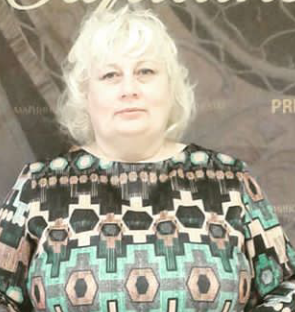  МАРИНА ГРИГОРЬЕВНАРодилась 14 июня 1971 года в селе Боголюбовка Дальнереченского района Приморского края. По окончании средней школы поступила в СПТУ г. Находка, на специальность повар-кондитер, пекарь национальной и зарубежной кухни.С 1990 по 1991 г.г. работала в Приморском морском пароходстве в должности повара. С 1993 по 1998 г.г. работала поваром в детском саду села Боголюбовка Дальнереченского района.  В 2007 году окончила Хабаровский институт искусств и культуры с присвоением квалификации  режиссер театрализованных представлений и праздников, преподаватель.  С 1999 по 2007 г.г. работала в сельском доме культуры села Боголюбовка в должностях от художественного руководителя до директора клуба. С 2007 по 2018 год работала  директором МКУ «Культурно-досуговый центр» Ореховского сельского поселения Дальнереченского муниципального района.С 2018 года по настоящее время работает  учителем физического воспитания в  школе села Боголюбовка Дальнереченского района.В 2010 году была избрана депутатом муниципального комитета Ореховского сельского поселения.В 2015 году избрана депутатом Думы Дальнереченского муниципального района.Является членом  всероссийской политической партии «ЕДИНАЯ РОССИЯ».Замужем, воспитала двух совершеннолетних дочерей.